Тема недели №30Телевидениес 06.04.2020г. – 10.04.2020г.  Дата: «09» апреля 2020г. четверг Цель: познакомить детей с историей возникновения и использования телевизора; закрепить знание правил техники безопасности при использовании электроприборов; активизировать использование в речи детей названий профессий людей, работников телевидения.ОД: Музыкальное развитие http://dou8.edu-nv.ru/svedeniya-ob-obrazovatelnoj-organizatsii/938-dokumenty/6329-stranichka-muzykalnogo-rukovoditelyaОД: Лепка Тема: «Моя любимая сказка». Цель: учить детей самостоятельно выбирать тему, сюжет, передавать характер сказочных образов. Развивать фантазию и воображение. Воспитывать   желание работать пластилином.Предлагаем Вам сделать подделку из пластилина совместно с ребенком. Вот несколько идей!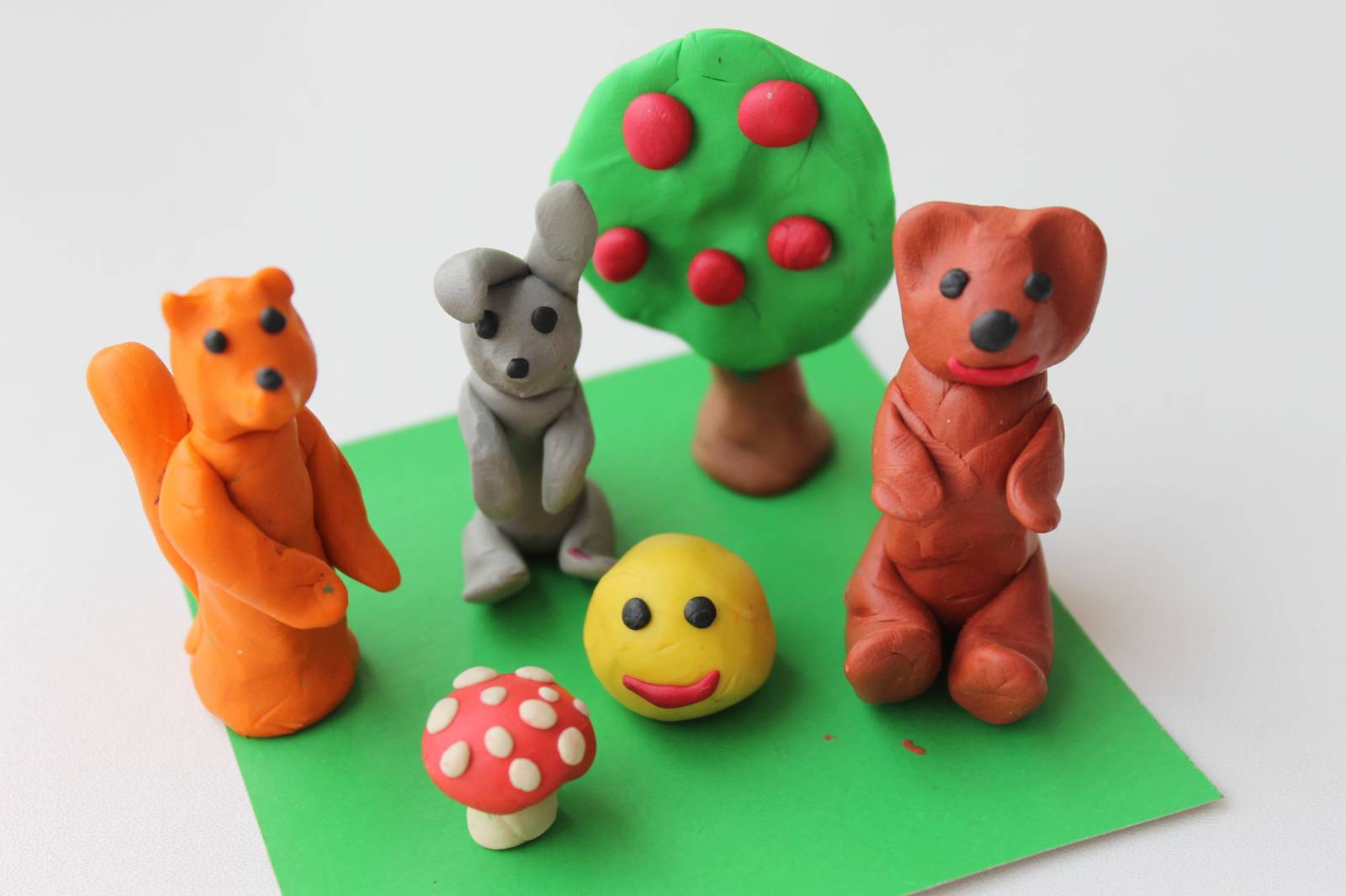 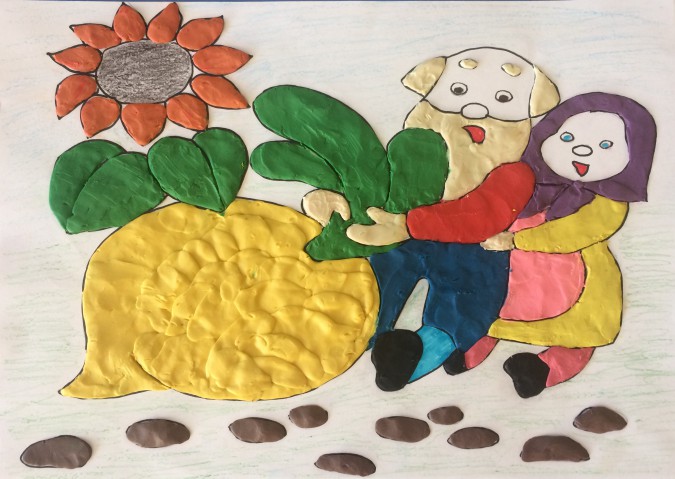 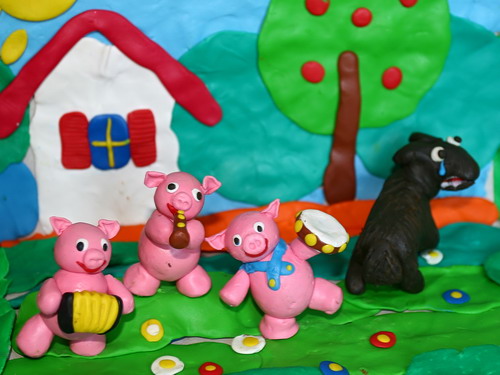 ДОД: «Экономный рублик»Тема: «Воспитываем бережливых»Цель: познакомить детей с понятием «бережливость»: формировать у них бережное отношение к предметам, нетерпимость к неряшливости, небрежности. Воспитывать уважение к людям труда.Предлагаем Вам просмотреть видео: https://youtu.be/P0Nr2WeWDj4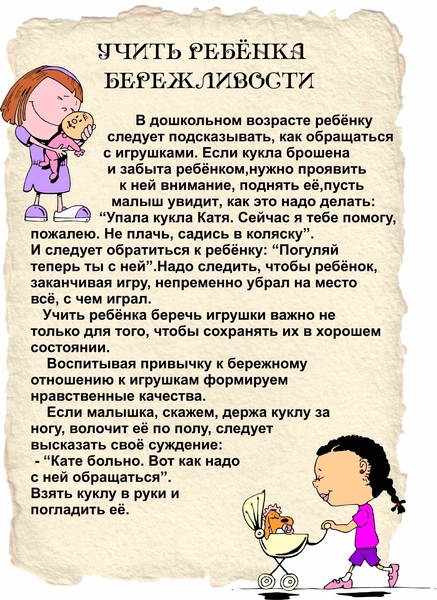 